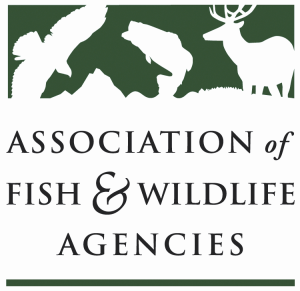 Resident Game Bird Working GroupChair:  Karen Waldrop, Kentucky Department of Fish and WildlifeVice-Chair: Todd Bishop, Iowa DNR7 March 20193:00 – 5:00 PM84th North American Wildlife and Natural Resources ConferenceSheraton Denver DowntownDenver, COAgenda3:00		Call to Order/Introductions/Review Agenda		Karen Waldrop, KDFWR 3:05		Approval of Minutes for the September 2018 meeting		Karen Waldrop, KDFWR 3:10		Non-Government Partner and Management Initiative/Plan Updates 			National Wild Turkey Federation			Pheasants Forever/Quail Forever			National Wild Pheasant Conservation Plan			National Bobwhite Conservation Initiative			North American Grouse Partnership			Sage Brush Initiative			Lesser Prairie Chicken Initiative			Western Quail Working Group			Spruce Grouse Partnership			Ruffed Grouse Conservation Plan			Chukar/Hungarian Partridge Plan			Others3:30		Translocation			Review of National Template – Robert Perez, TPW			Next Steps – Group Discussion4:20		National Gamebird Harvest Data Collection		Scott Taylor, National Wild Pheasant Conservation Plan 4:50	R3 and Gamebirds – Scott Taylor, Group DiscussionIf Time Allows	  Grassland Initiatives – Natives First		Other Ideas5:00		Adjourn